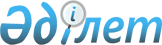 Об обpазовании Республиканской контpактной коpпоpации "Казконтpакт"Указ Пpезидента Республики Казахстан от 7 декабpя 1992 года N 1006



          В целях углубления в республике рыночных отношений и 
совершенствования механизма обеспечения поставок продукции для
государственных нужд постановляю:




          1. Государственному комитету Республики Казахстан по 
государственному имуществу совместно с предприятиями и организациями
Министерства материальных ресурсов Республики Казахстан в месячный
срок учредить акционерное общество "Республиканская контрактная
корпорация "Казконтракт" (АО "Казконтракт").




          Возложить на АО "Казконтракт" материально-техническое обеспечение
государственных нужд Республики Казахстан, организацию 
межгосударственных хозяйственных связей, оказание содействия
предприятиям и организациям республики в развитии прямых договоров.




          Определить, что АО "Казконтракт" участвует в квотировании
и лицензировании поставок продукции, обеспечивает в установленном
порядке государственную закупку товаров по определяемой Правительством
номенклатуре путем заключения контрактов.




          2. Передать Республиканской контрактной корпорации "Казконтракт"
в качестве уставного фонда акционерного общества здания, сооружения,
занимаемые в настоящее время Министерством материальных ресурсов
Республики Казахстан и подведомственными ему республиканскими 
предприятиями и организациями, а также их оборотные, материальные
и денежные средства и другое имущество.




          3. Государственному комитету Республики Казахстан по
государственному имуществу передать АО "Казконтракт" права
владения, пользования и управления государственным имуществом
областных предприятий и организаций, подведомственных Министерству
материальных ресурсов Республики Казахстан.




          Установить, что по мере преобразования указанных предприятий
отрасли в акционерные общества, соответствующие государственные
контрольные пакеты акций передаются в управление Республиканской
контрактной корпорации "Казконтракт".




          4. В связи с учреждением Республиканской контрактной корпорации
"Казконтракт" упразднить Министерство материальных ресурсов 
Республики Казахстан.




          Определить АО "Казконтракт" правопреемником Министерства
материальных ресурсов Республики Казахстан, предприятий и 
организаций отрасли, на базе которых образовано акционерное 
общество.




          5. Кабинету Министров Республики Казахстан в декадный срок 




принять решения, вытекающие из настоящего Указа, в том числе 
по мерам социальной защиты работников упраздняемого Министерства
материальных ресурсов Республики Казахстан.
     6. Признать утратившим силу Указ Президента Республики
Казахстан от 22 января 1992 г. N 582 "Об образовании Министерства
материальных ресурсов Республики Казахстан" (САПП Республики
Казахстан, 1992 г., N 2, ст. 25).


           Президент
      Республики Казахстан

      
      


					© 2012. РГП на ПХВ «Институт законодательства и правовой информации Республики Казахстан» Министерства юстиции Республики Казахстан
				